Поздравляем сотрудников нашей кафедры с наградами!Заведующий кафедрой микро- и наноэлектроники Виктор Евгеньевич Борисенко был удостоен Почетной грамоты Министерства образования.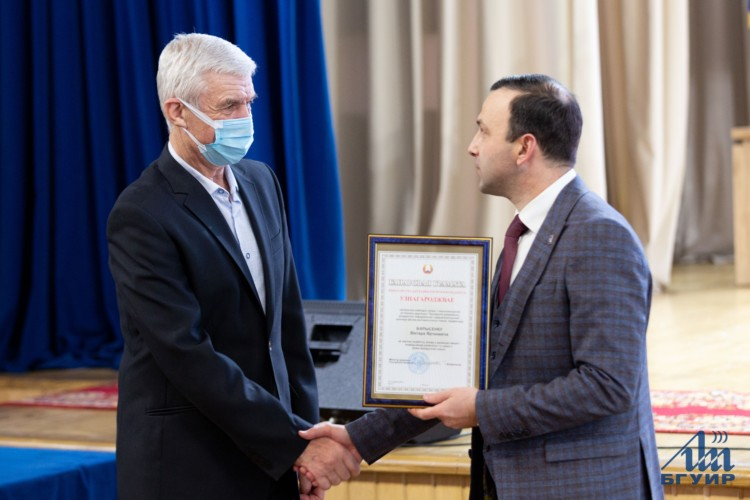 Почетные грамоты БГУИР ректор вручил ведущему научному сотруднику НИЛ 4.2 "Технология гибридных микросхем" Алле Воробьевой, заведующему НИЛ 4.5 "Нанофотоника" Николаю Гапоненко, профессору кафедры микро- и наноэлектроники Сергею Лазаруку.Уже стало традицией на Совете университета аттестаты доцента и дипломы кандидата наук. По решению Высшей аттестационной комиссии ректор вручил аттестат доцента Сергею Лазаруку.Дипломы кандидата технических наук получили Александр Ясюнас,  Ле Динь Ви.НАШИ ИСКРЕННИЕ ПОЗДРАВЛЕНИЯ НАГРАЖДЕННЫМ И ПОЖЕЛАНИЯ ДАЛЬНЕЙШИХ УСПЕХОВ!Ко Дню белорусской науки в БГУИР прошла церемония награждения сотрудников